NAME:_________________________________________EMAIL:_________________________________________PHONE:________________________________________VOLUNTEER INTEREST DATES(circle):  12/13/19    12/14/19    1/3/20   1/4/20    1/17/20   1/18/20Contact Information:  Alex Hunt-Site Construction Manager			Alex.Hunt@nccumc.org			984-365-8976______________________________________________________________________________________________VOLUNTEER INFORMATION PACKET______________________________________________________________________________________________________________________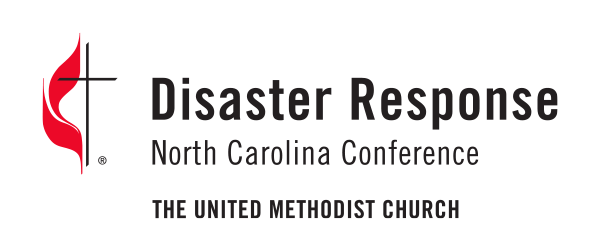 Hear, O Israel: The LORD our God, the LORD is one. Love the LORD your God with all your heart and with all your soul and with all your strength. These commandments that I give you today are to be upon your hearts. Impress them on your children. Talk about them when you sit at home and when you walk along the road, when you lie down and when you get up. Tie them as symbols on your hands and bind them on your foreheads. Write them on the doorframes of your houses and on your gates. Deuteronomy 6:4-9_____________________________________________________________________________________December 3, 2019 DISASTER CALL CENTER 700 Waterfield Ridge Place Garner, North Carolina 27529 888-440-9167 or 919-779-6905 disasterresponse@nccumc.org#7 SKILLS ASSESSMENTS:  NAME_________________________________ AGE_________GENDER______#8 LIABILITY RELEASE FORM (ALL VOLUNTEERS, YOUTH AND ADULT) Please read this agreement carefully before signing to fully understand your working relationship with The United Methodist Church North Carolina Conference Disaster Response. I, ___________________________________________________ acknowledge and state the following: I have chosen to travel to perform clean-up/construction work to repair or replace homes. I understand that this work entails a risk of physical injury and often involves hard physical labor, heavy lifting and other activity; including some that takes place on ladders and building framing other than ground level. I certify that I am in good health and physically able to perform this type of work. I understand that this is a “grass roots" activity to support individuals adversely affected by disaster or assisting to repair or replace substandard housing. I assume all risk and responsibility for any damage or injury to myself or my property and related medical costs and expenses which I may sustain while involved in this project. I understand that I am engaging this project at my own risk. In the event that my supervising organization arranges accommodations, I understand that they are not responsible or liable for my personal effects and property and that they will not provide security for any items. I will hold them harmless in the event of theft or for loss resulting from any source or cause. I further understand that I am to abide by whatever rules and regulations may be in effect for the accommodations at that time. By my signature, for myself, my estate and my heirs, I release, discharge, indemnify and forever hold The United Methodist Church North Carolina Conference, together with their officers, agents, servants and employees, harmless from any and all causes of action arising from my participation in this project, and travel or lodging associated therewith, including any damages caused by their negligence. ______________________________________________________________________________________Print Name______________________________________________________________________________________Volunteer Signature: 									Date: ______________________________________________________________________________________Street Address: 				City: 						State:         ZIP: ______________________________________________________________________________________Emergency Contact: 									Phone ______________________________________________________________________________________Arrival Date 										Departure Date ______________________________________________________________________________________Parent/Guardian (under 18): 								Phone ______________________________________________________________________________________Witness Signature: 									Phone#9 MEDICAL INFORMATION (RETAINED FOR EMERGENCY) (Please make a copy of both sides of your insurance card) Blood Type____________________________________ Allergies: ________________________________ I am diabetic: Yes____   No____                                                   I have a history of seizures: Yes____  No____Health Insurance Provider ___________________________________Policy #_______________________ Make Certain: You bring a detailed list of each team member’s medications they are currently taking, the specific name and/or generic name, the actual dosage and application frequency. Any Physical Limitations, concerns or other helpful health information? I consider myself healthy enough to fulfill my responsibilities on the mission team. Yes ____ No ____I, ____________________________ (volunteer’s signature), authorize_____________________________ (team leader) to consent to any necessary examination, anesthetic, medical diagnosis, surgery, or treatment and/or hospital care rendered under the general supervision and on the advice of any physician or surgeon licensed to practice medicine by the state in which they practice, during the duration of the trip identified above and further authorize the release of medical information from my personal medical records for the following purpose: ______________________________________________________________________________________ (but I do not give permission for any other use or re-disclosure of this information.) ______________________________________________________________________________________Volunteer Signature: 									Date: ______________________________________________________________________________________Street Address: 						City: 				State: ZIP: ______________________________________________________________________________________Emergency Contact: 									Phone ______________________________________________________________________________________Arrival Date Departure: 									Date ______________________________________________________________________________________Parent/Guardian: 									Phone _____________________________________________________________________________________Witness Signature: 									PhoneSkills                                                                                                                   Full Name/Family MembersEarly Response Trained Skills     Chainsaw Operator     Clean-Up / General Helper     Equipment Maintenance     Generator Operation     Roof TarperBasic Skills     Debris Removal     Demolition     Painter     Clerical/Telephone/Computer     Food PrepDo It Yourselfer’s (DIY’s)     Carpenter     Sheet Rock Installer     Sheet Rock Finisher     Door/Window Installer     Multilingual/Translator     CARE Teams     Program PlanningLicensed / Professional     Electrician     Mason     Painter     Plumber     Roofer     Foundation/Masonry     Residential Construction     HVAC Installation     Counseling-Mental Health     Crisis Intervention     Caseworker     Multilingual / Translator     Children’s Outreach	     Elderly Outreach     OTHER